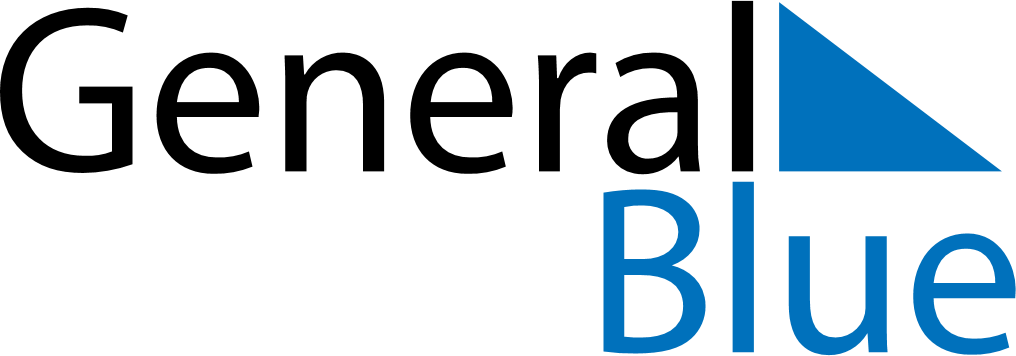 February 2024February 2024February 2024February 2024February 2024February 2024Darabani, Botosani County, RomaniaDarabani, Botosani County, RomaniaDarabani, Botosani County, RomaniaDarabani, Botosani County, RomaniaDarabani, Botosani County, RomaniaDarabani, Botosani County, RomaniaSunday Monday Tuesday Wednesday Thursday Friday Saturday 1 2 3 Sunrise: 7:43 AM Sunset: 5:11 PM Daylight: 9 hours and 28 minutes. Sunrise: 7:41 AM Sunset: 5:12 PM Daylight: 9 hours and 30 minutes. Sunrise: 7:40 AM Sunset: 5:14 PM Daylight: 9 hours and 33 minutes. 4 5 6 7 8 9 10 Sunrise: 7:39 AM Sunset: 5:15 PM Daylight: 9 hours and 36 minutes. Sunrise: 7:37 AM Sunset: 5:17 PM Daylight: 9 hours and 39 minutes. Sunrise: 7:36 AM Sunset: 5:19 PM Daylight: 9 hours and 43 minutes. Sunrise: 7:34 AM Sunset: 5:20 PM Daylight: 9 hours and 46 minutes. Sunrise: 7:33 AM Sunset: 5:22 PM Daylight: 9 hours and 49 minutes. Sunrise: 7:31 AM Sunset: 5:24 PM Daylight: 9 hours and 52 minutes. Sunrise: 7:30 AM Sunset: 5:25 PM Daylight: 9 hours and 55 minutes. 11 12 13 14 15 16 17 Sunrise: 7:28 AM Sunset: 5:27 PM Daylight: 9 hours and 58 minutes. Sunrise: 7:26 AM Sunset: 5:28 PM Daylight: 10 hours and 1 minute. Sunrise: 7:25 AM Sunset: 5:30 PM Daylight: 10 hours and 5 minutes. Sunrise: 7:23 AM Sunset: 5:32 PM Daylight: 10 hours and 8 minutes. Sunrise: 7:21 AM Sunset: 5:33 PM Daylight: 10 hours and 11 minutes. Sunrise: 7:20 AM Sunset: 5:35 PM Daylight: 10 hours and 14 minutes. Sunrise: 7:18 AM Sunset: 5:36 PM Daylight: 10 hours and 18 minutes. 18 19 20 21 22 23 24 Sunrise: 7:16 AM Sunset: 5:38 PM Daylight: 10 hours and 21 minutes. Sunrise: 7:15 AM Sunset: 5:40 PM Daylight: 10 hours and 24 minutes. Sunrise: 7:13 AM Sunset: 5:41 PM Daylight: 10 hours and 28 minutes. Sunrise: 7:11 AM Sunset: 5:43 PM Daylight: 10 hours and 31 minutes. Sunrise: 7:09 AM Sunset: 5:44 PM Daylight: 10 hours and 35 minutes. Sunrise: 7:07 AM Sunset: 5:46 PM Daylight: 10 hours and 38 minutes. Sunrise: 7:06 AM Sunset: 5:47 PM Daylight: 10 hours and 41 minutes. 25 26 27 28 29 Sunrise: 7:04 AM Sunset: 5:49 PM Daylight: 10 hours and 45 minutes. Sunrise: 7:02 AM Sunset: 5:51 PM Daylight: 10 hours and 48 minutes. Sunrise: 7:00 AM Sunset: 5:52 PM Daylight: 10 hours and 52 minutes. Sunrise: 6:58 AM Sunset: 5:54 PM Daylight: 10 hours and 55 minutes. Sunrise: 6:56 AM Sunset: 5:55 PM Daylight: 10 hours and 59 minutes. 